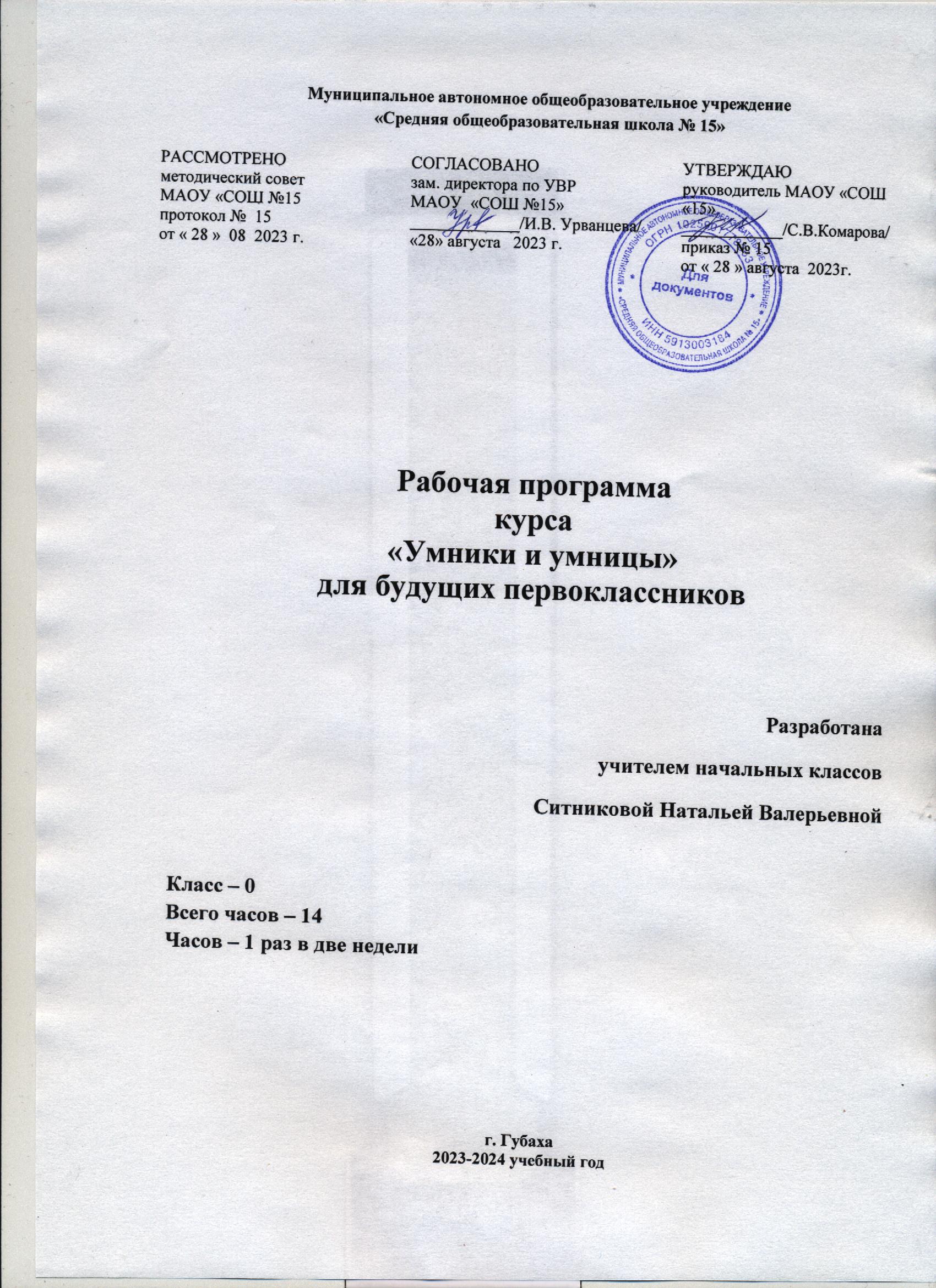 Быть готовым к школе уже сегодня - не значит                                                                                          уметь читать, писать и считать.                                                                    Быть готовым к школе - значит                                                                                         быть готовым всему этому научиться. Л. А. Венгер, А. Л. Венгер Пояснительная запискаРабочая программа к курсу «Умники и умницы» составлена  в соответствии с требованиями Федерального государственного образовательного стандарта начального общего образования  на основе программы развития познавательных способностей дошкольников                                 О. Холодовой «За три месяца до школы» из серии «Юным умникам и умницам»,  Концепции духовно-нравственного развития и воспитания личности гражданина России, планируемых результатов начального общего образования (с учетом межпредметных и внутрипредметных связей, логики учебного процесса, задачи формирования у младших школьников умения учиться).                                                                                                                   Программа данного курса представляет систему интеллектуально-развивающих занятий для   детей  в  возрасте  от 6 до 7  лет.                                     Курс включает  30  занятий:  1  занятие  в  неделю.                                                                                 В основу реализации программы положены ценностные ориентиры и воспитательные результаты.                                                                                     Ценностные ориентации организации деятельности предполагают уровневую оценку в достижении планируемых результатов.                                                                       В основу оценки личностных, метапредметных и предметных результатов освоения программы курса, воспитательного результата положены методики, предложенные Холодовой О.А.Цель:  создать условия для  развития познавательных способностей детей,   общеучебных умений и навыков, через  систему развивающих занятий курса.Образовательные задачи: Обучающие: Формировать  навыки творческого мышления, внимания, развивать логику. Формировать  навыки  применения полученных знаний и умений в  практической деятельности.Развивающие:  Развивать  мышление в процессе формирования основных приемов мыслительной деятельности: анализа, синтеза, сравнения, обобщения, классификации, Развивать  умение выделять главное, доказывать и опровергать, делать несложные выводы;Развивать  психические  познавательные процессы: различные  виды памяти, внимания, зрительного восприятия, воображения;Развивать  познавательную активность и самостоятельную мыслительную деятельность дошкольников;Воспитательные:    Формировать и развивать  коммуникативные умения  и навыки общения в совместной со взрослым  и самостоятельной деятельности. Воспитывать желание  общаться и взаимодействовать в коллективе, работать в парах, группах, уважать мнение других, объективно оценивать свою работу и деятельность товарищей.Воспитывать  стремления к расширению математических знаний;Создавать  условия для формирования многосторонне развитой личности ребенка (интеллектуальное, духовно-нравственное, эстетическое, эмоциональное развитие);Создавать предпосылки положительной мотивации учения. План курса «Умники и умницы»Список литературы:Для учителя: Холодова О.А. Рабочая тетрадь «Юным умникам и умницам. За три месяца до школы.  Для детей 6-7 лет.» - М.: РОСТ книга, 2011.Цукерман Г.А., Поливанова К. Н.. Введение в школьную жизнь. –М., Новая школа.№Тема Задачи.  Задачи.  Формы работы1Вводное занятиеВыявление уровня развития внимания, восприятия, воображения, памяти и мышления. «Мозговая гимнастика» Штриховка фигур.«Мозговая гимнастика» Штриховка фигур.2Развитие концентрации внимания.   Диагностика произвольного внимания. Тренировочные упражнения на развитие  способности переключать, распределять внимание, увеличение объёма устойчивости, концентрации вниманияТренировочные упражнения на развитие  способности переключать, распределять внимание, увеличение объёма устойчивости, концентрации внимания3Тренировка внимания. Развитие мышления.Формировать  умение сосредотачиваться, вести поиск нужного пути.Задания на развитие внимания: лабиринты  игры, направленных на развитие произвольного внимания детей, объема внимания, его устойчивости, переключения и распределения.Задания на развитие внимания: лабиринты  игры, направленных на развитие произвольного внимания детей, объема внимания, его устойчивости, переключения и распределения.4Тренировка слуховой памяти.  Развитие мышления. Развитие слуховой памяти. Формирование умения находить и выделять признаки разных предметов, явлений, узнавать предмет по его признакам, давать описание предметов, явлений в соответствии с их признаками.Графический диктант. Дидактические  и развивающие игры, занимательные задания.Графический диктант. Дидактические  и развивающие игры, занимательные задания.5Тренировка зрительной памяти. Развитие мышления.  Тренировказрительной памяти. Тренировочные упражнения, специальные задания, числограммы.Упражнение«Осознание словесного материала»Тренировочные упражнения, специальные задания, числограммы.Упражнение«Осознание словесного материала»6.Развитие аналитических способностей. Совершенствование мыслительных операций. Развитие концентрации внимания. Развитиепроизвольности.Развитиеустойчивостивнимания.Графический диктант.Выполнение тренировочных упражнений.Нахождение лишнего предмета. Упражнение«Расставь предметы». Расшифровкаанаграмм. Загадки.Графический диктант.Выполнение тренировочных упражнений.Нахождение лишнего предмета. Упражнение«Расставь предметы». Расшифровкаанаграмм. Загадки.7.Совершенствование воображения. Задание по перекладыванию спичек. Рисуем по образцу.Формировать  внимание, глазомер,зрительную  память ребенка, аккуратность, фантазию.Тренировочные упражнения, специальные задания, числограммы.          Штриховка фигур.Тренировочные упражнения, специальные задания, числограммы.          Штриховка фигур.8.Развитие логического мышления. Совершенствовать мыслительные операции.Упражнение«Осознание словесного материала». Выполнение пиктограмм.Нахождениеотличий.Упражнение«Осознание словесного материала». Выполнение пиктограмм.Нахождениеотличий.9.Развитие концентрации внимания. Развитие мышления. Совершенствовать мыслительные операции.Выполнение тренировочных упражнений. Выполнениепиктограмм.Нахождение  отличий.Выполнение тренировочных упражнений. Выполнениепиктограмм.Нахождение  отличий.10.Тренировка внимания. Развитие мышления.   Совершенствовать мыслительные операции.Задачина установление пространственныхотношений.Задачина установление пространственныхотношений.11.Развитие слуховой памяти. Развитие мышления.  Совершенствовать мыслительные операции.Письмо графических диктантов.Выполнение корректурной пробы. Игра«Шифровальщик»Письмо графических диктантов.Выполнение корректурной пробы. Игра«Шифровальщик»12.Тренировка зрительной памяти. Развитие асоциальной памяти и смысловой  памяти.Задание на ориентацию во времени и на листе бумаги. Штриховка фигур.Задание на ориентацию во времени и на листе бумаги. Штриховка фигур.13.Развитие аналитических способностей. Совершенствование мыслительных операцийНахождение лишнего предмета. Упражнение«Расставь предметы». Расшифровкаанаграмм. ЗагадкиНахождение лишнего предмета. Упражнение«Расставь предметы». Расшифровкаанаграмм. Загадки14.Совершенствование воображения. Формировать  внимание, глазомер,зрительную  память ребенка, аккуратность, фантазию.Задания по перекладыванию спичек. Рисуем по образцу.Задания по перекладыванию спичек. Рисуем по образцу.